ГОДИШЊИ ЕНЕРГЕТСКИ БИЛАНС ПРОИЗВОДЊе И ПОТРоШЊЕ ДРВНИХ ГОРИВАЗа 2019. годинуОбавеза давања података темељи се на члану 26. а казнене одредбе за одбијање давања података или давање непотпуних 
и нетачних података на члану 52. Закона о званичној статистици („Сл. гласник РС“, бр. 104/2009). Подаци ће бити коришћени искључиво у статистичке сврхе и неће бити објављивани као појединачни. 
Сви подаци имају карактер пословне тајне.Табела 1. ПРОИЗВОДЊА1) Колона 9 у Табели 1. треба да буде једнака колони 1 у Табели 2.2) Колона 9 у Табели 1. = кол.1 + кол.2 + кол.3 - кол.4 - кол.5 - кол.6 + кол.7 - кол.8.3) Дрвни остатак чине: остатак из природе и остатак из индустријске прераде дрвета.Табела 2. ПРОДАЈА1) Колона 1 у Табели 2. треба да буде једнака колони 9  у Табели 1.2) Колона 1 у Табели 2.= кол.2 + кол.3 + кол.4 + кол.5 + кол.6 + кол.7 + кол.8.3) Остали потрошачи су: здравствене и образовне установе, административни и пословни објекти, културне институције, итд.Датум  ________________ 2020. годинеШтампано у Републичком заводу за статистику  www.stat.gov.rsОбразац ЕН-4.161РЕПУБЛИКА СРБИЈАЗакон о званичној статистици 
(„Службени гласник РС“, број 104/09)Републички завод за статистикуЗакон о званичној статистици 
(„Службени гласник РС“, број 104/09)Шифра истраживања: 007260ПОДАЦИ О ИЗВЕШТАЈНОЈ ЈЕДИНИЦИПОДАЦИ О ИЗВЕШТАЈНОЈ ЈЕДИНИЦИПОДАЦИ О ИЗВЕШТАЈНОЈ ЈЕДИНИЦИПОДАЦИ О ИЗВЕШТАЈНОЈ ЈЕДИНИЦИПОДАЦИ О ИЗВЕШТАЈНОЈ ЈЕДИНИЦИПОДАЦИ О ИЗВЕШТАЈНОЈ ЈЕДИНИЦИПОДАЦИ О ИЗВЕШТАЈНОЈ ЈЕДИНИЦИПОДАЦИ О ИЗВЕШТАЈНОЈ ЈЕДИНИЦИПОДАЦИ О ИЗВЕШТАЈНОЈ ЈЕДИНИЦИПОДАЦИ О ИЗВЕШТАЈНОЈ ЈЕДИНИЦИПОДАЦИ О ИЗВЕШТАЈНОЈ ЈЕДИНИЦИПОДАЦИ О ИЗВЕШТАЈНОЈ ЈЕДИНИЦИПОДАЦИ О ИЗВЕШТАЈНОЈ ЈЕДИНИЦИПОДАЦИ О ИЗВЕШТАЈНОЈ ЈЕДИНИЦИПОДАЦИ О ИЗВЕШТАЈНОЈ ЈЕДИНИЦИПОДАЦИ О ИЗВЕШТАЈНОЈ ЈЕДИНИЦИПОДАЦИ О ИЗВЕШТАЈНОЈ ЈЕДИНИЦИПОДАЦИ О ИЗВЕШТАЈНОЈ ЈЕДИНИЦИПОДАЦИ О ИЗВЕШТАЈНОЈ ЈЕДИНИЦИПОДАЦИ О ИЗВЕШТАЈНОЈ ЈЕДИНИЦИПОДАЦИ О ИЗВЕШТАЈНОЈ ЈЕДИНИЦИПОДАЦИ О ИЗВЕШТАЈНОЈ ЈЕДИНИЦИПОДАЦИ О ИЗВЕШТАЈНОЈ ЈЕДИНИЦИПОДАЦИ О ИЗВЕШТАЈНОЈ ЈЕДИНИЦИПОДАЦИ О ИЗВЕШТАЈНОЈ ЈЕДИНИЦИПОДАЦИ О ИЗВЕШТАЈНОЈ ЈЕДИНИЦИПОДАЦИ О ИЗВЕШТАЈНОЈ ЈЕДИНИЦИПОДАЦИ О ИЗВЕШТАЈНОЈ ЈЕДИНИЦИПОДАЦИ О ИЗВЕШТАЈНОЈ ЈЕДИНИЦИПОДАЦИ О ИЗВЕШТАЈНОЈ ЈЕДИНИЦИПОДАЦИ О ИЗВЕШТАЈНОЈ ЈЕДИНИЦИПОДАЦИ О ИЗВЕШТАЈНОЈ ЈЕДИНИЦИПОДАЦИ О ИЗВЕШТАЈНОЈ ЈЕДИНИЦИПОДАЦИ О ИЗВЕШТАЈНОЈ ЈЕДИНИЦИПОДАЦИ О ИЗВЕШТАЈНОЈ ЈЕДИНИЦИПословно имеПословно имеПословно имеМатични број Матични број ОпштинаМестоМестоУлица и кућни бројУлица и кућни бројУлица и кућни бројУлица и кућни бројТелефонТелефонДелатност Редни број у адресару (попуњава статистика)Редни број у адресару (попуњава статистика)Редни број у адресару (попуњава статистика)Редни број у адресару (попуњава статистика)Редни број у адресару (попуњава статистика)Поштовани,На основу Закона о званичној статистици („Службени гласник РС“, број 104/2009) достављамо вам образац ЕН-4.161: „Годишњи енергетски биланс производње и потрошње дрвних горива за 2019. годину“, који шаљемо привредним друштвима која се баве производњом огревног дрвета, вишеметарске обловине и дрвног остатка.Овај образац се састоји из две табеле: табела 1. – Производња, и табела 2. – Продаја.Уколико не располажете тачним подацима за неку од ставки у табелама, молимо вас да извршите стручну процену. Молимо вас да попуњени подаци буду и званични подаци за ваше привредно друштво.Сви подаци које нам будете доставили биће коришћени искључиво за израду агрегатних позиција Енергетског биланса обновљивих извора енергије Републике Србије.Молимо вас да обрасце попуните у два примерка, од којих један задржите за сопствену документацију, а други нам доставите на следећу адресу:РЕПУБЛИЧКИ ЗАВОД ЗА СТАТИСТИКУГрупа за статистику енергетике11050 БеоградУл. Милана Ракића бр.5За евентуалне нејасноће и дилеме при попуњавању овог обрасца можете се обратити Јелени Миливојевић из Групе за статистику енергетике на телефон 011/24-12-922 (локал 324), 011/24-11-852 (директни телефон и факс) или на е-mail адресу: jelena.milivojevic@stat.gov.rsНазивНазивЈеди-ница мереПроизводњаНабавка од других у Републици СрбијиУвозИзвозСопствена потрошњаГубициЗалихе на почетку године
Залихе на крају годинеПродаја у Републици Србији1),2)НазивНазивЈеди-ница мере1234567891.Огревно дрво и вишеметарска обловинаm32.Дрвни остатак3)m3НазивНазивЈеди-ница мереПродаја у Републици Србији1),2)ТрговинаИндустријаГрађевинарствоСаобраћајДомаћинстваПољопривредаОстали потрошачи3)НазивНазивЈеди-ница мере123456781.Огревно дрво и вишеметарска обловинаm32.Дрвни остатакm3Напомена:Образац попунио:Образац попунио:Руководилац:Руководилац:(име и презиме)(име и презиме)(име и презиме)(име и презиме)Контакт телефон:/(обавезно унети и позивни број)(обавезно унети и позивни број)(обавезно унети и позивни број)(обавезно унети и позивни број)(обавезно унети и позивни број)(обавезно унети и позивни број)(обавезно унети и позивни број)(обавезно унети и позивни број)(обавезно унети и позивни број)(обавезно унети и позивни број)(обавезно унети и позивни број)(обавезно унети и позивни број)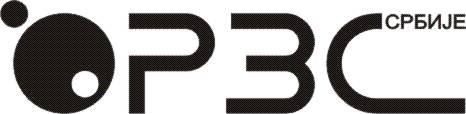 